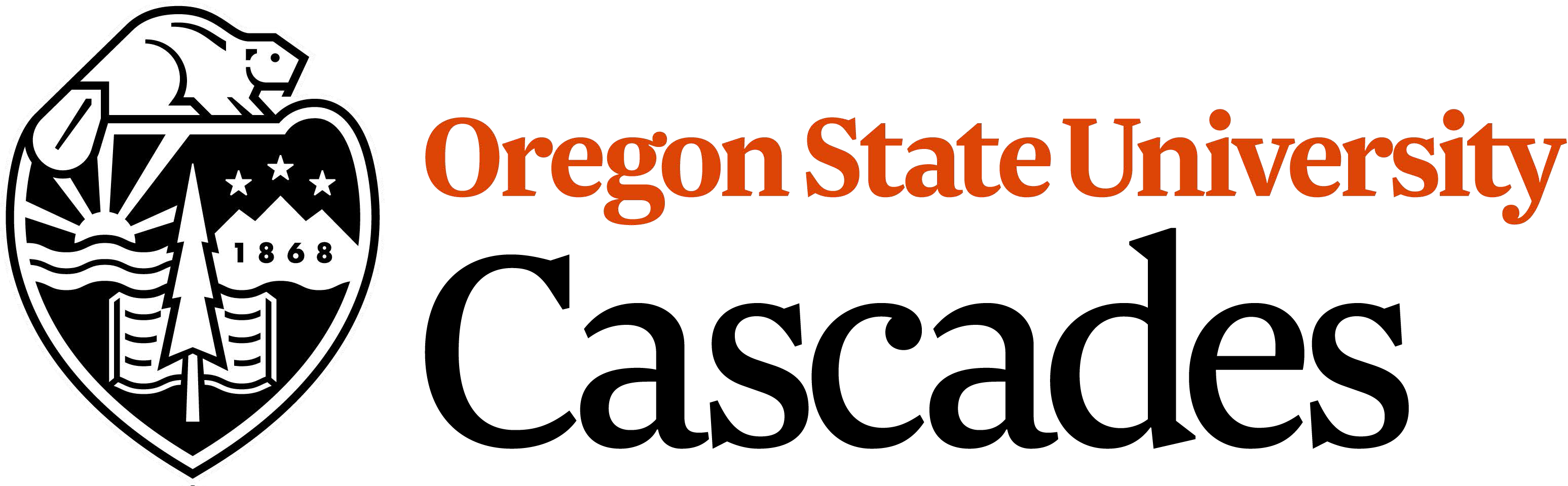                  Robin and Curt Baney Hospitality Management Student Scholarship                    2022Funding: The scholarship gift was given by Robin and Curt Baney as part of the Robin and Curt Baney Hospitality Management Endowment.  Purpose: The goal of the Robin and Curt Baney Scholarship is to build a sustainable workforce in the hospitality industry by attracting new students to the industry.  This scholarship will provide scholarship opportunities for those students majoring in Hospitality Management at OSU-Cascades.  Administration: The scholarship is funded by the existing Robin and Curt Baney Endowment. A Hospitality Management Scholarship Committee made up of faculty and staff who interact with students as part of their job, will review the student scholarship applications and award the students based on available funds and the criteria set forth below.  Awards. The scholarship consists of $15,000 in total available funds for the 2022 academic year and will award a maximum of $2,000 to individual students.  For each credit of Hospitality Management (HM) courses the student registers for, $250 will be reimbursed to the student’s account upon successful completion of the course (a minimum grade of at least a C).  In order to be eligible to receive these funds, students must be enrolled in at least one-quarter time (enrolled at the university in at least 3 total credits per term of the award).In the event, there is not an adequate amount of qualified applications; the Hospitality Management Scholarship Committee has the discretion to raise the maximum award amount per student.  Any unused funds will be returned to the annual endowment fund to support future awards.Scholarship Criteria: The objective is to identify students who: Are in good academic standing at OSU-Cascades.Are currently enrolled or have applied to the Hospitality Management Program.Are currently taking Hospitality Management courses.Have demonstrated a financial need in their application.Demonstrated interest to pursue a career within the hospitality industry.Application process: The objective is to identify students who meet or exceed the scholarship criteria.  Students submit:The 3-page form below with responses to each of the questions.  A completed FERPA Scholarship Release of Information form.A resume/CV, which demonstrates a commitment to the hospitality industry.	Submit application to Todd Montgomery (montgomt@oregonstate.edu).  Application Due Date: 12/01/2021Award Date: 1/01/2022Publication and Reporting: Once the scholarships are awarded, each student will be notified in writing with a copy of the award notification sent to the Hospitality Management Committee.  At the end of the academic year, the committee will also receive a letter confirming the distribution of funds to the students.  Awardee Obligations:  All students who receive an award are required to send a personal thank you letter to Robin and Curt Baney.  This thank you letter should express their gratitude for the award and how these funds will help them pursue their professional aspirations in the hospitality management industry.  All letters must be preapproved by the holder of the Robin and Curt Baney Endowed Professor.    FERPA Scholarship Release of InformationIn accordance with the Family Educational Rights and Privacy Act of 1974 (FERPA), I, the undersigned, hereby give my consent to Oregon State University to release education records or personal information to individuals or entities to whom I have applied for a fellowship or who have awarded me a fellowship ("Recipients"). I consent to the disclosure of any and all education records and personal information that is needed by Recipients to evaluate, award, renew, update, maintain or administer my fellowship or fellowship application. These records and information include, but are not limited to, application information (resume, letter, etc.), GPA, year in school, financial need, and major field of study. Personal information may be re-disclosed by Recipients only as needed for their own stewardship or grant request purposes and will otherwise remain confidential. My name, image, and directory student information          may be shared in any media release publicizing the scholarship. I understand further that:I have the right not to consent to the release of my education records and I understand that my refusal to consent may jeopardize my eligibility for some scholarships;I have the right to receive a copy of such records upon request;This consent shall remain in effect until revoked by me.Submission of this Fellowship Application confirms my choice to consent to, or to withhold my consent from, this FERPA Release.THIS INFORMATION IS RELEASED PURSUANT TO THE CONFIDENTIALITY PROVISIONS OF FERPA AND OTHER APPROPRIATE STATE AND FEDERAL LAWS AND REGULATIONS, WHICH PROHIBIT ANY FURTHER DISCLOSURE OF THIS INFORMATION WITHOUT THE SPECIFIC WRITTEN CONSENT OF THE PERSON TO WHOM IT PERTAINS, OR AS OTHERWISE PERMITTED BY SUCH REGULATIONS.I indicate whether I consent to the FERPA information release by my choice to give, or withhold, my authorization:  I have read and agree to the above terms and conditions.I Give Consent	I Withhold ConsentSignature	DatePrint Name	Student ID Number 	G e n e r a l  I n f o r m a t i o n This is a fillable formLast	First	MI	Student ID NumberStreet	City	State	Zip	Telephone NumberGPA – OverallGPA – OSU-CascadesBriefly describe how the scholarship will contribute to your future education and career goals [200 word limit]:Discuss why you are interested in the hospitality industry and how you will utilize your degree in your professional career: [200 word limit]: 